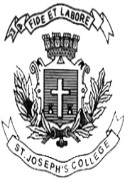 ST. JOSEPH’S COLLEGE (AUTONOMOUS), BENGALURU – 560 027M.Sc. BOTANY – IV SEMESTERSEMESTER EXAMINATION: APRIL 2022(Examination conducted in July 2022)BO DE 0518 - Systematics of AngiospermsTime – 2 ½ hours 								Max Marks - 70  This paper contains ONE printed sheet and THREE partsExplain/Define any TEN of the following in one or two sentences          10x2=20CladogramsAFLPDurio zibethinusOpen ended floraGSPCANITA Grade	cDNA librariesEcadAbrupt speciationElectronic herbariumGISC. E. BesseyWrite critical notes on any FIVE of the following 				   5x6=30Thorne’s System of classificationStabilization of hybrids California Transect experimentPlant identification packagesHomology Vs. Analogy in plant systematicsPentoxylales theory on origin of angiospermsEcological and evolutionary species conceptGive a comprehensive account on any TWO of the following                    2x10=20 Stachyspory-phyllospermae and Gnetalean theories on origin of AngiospermsUltrastructural details in phylogeny and immunological data in systematics.Isolating mechanisms.BO_0518_A_22